ΘΕΜΑ: Πρόγραμμα εορτασμού Πρωτοχρονιάς και Θεοφανείων στην Αλεξανδρούπολη Σας αποστέλλουμε το πρόγραμμα εορτασμού για την Πρωτοχρονιά και τα Θεοφάνεια, για την ενημέρωση και τη συμμετοχή σας στις εορταστικές εκδηλώσεις στο πλαίσιο των αρμοδιοτήτων σας. ΠΡΟΓΡΑΜΜΑ ΕΟΡΤΑΣΜΟΥΠΡΩΤΟΧΡΟΝΙΑΣ ΚΑΙ ΘΕΟΦΑΝΕΙΩΝ1η ΙΑΝΟΥΑΡΙΟΥ - ΠΡΩΤΟΧΡΟΝΙΑΓια τον εορτασμό της Πρωτοχρονιάς, ορίζουμε γενικά τα εξής:Γενικός σημαιοστολισμός από την ανατολή μέχρι τη δύση του ηλίουΦωταγώγηση όλων των καταστημάτων του Δημοσίου, του Δημοτικού καταστήματος, των ΝΠΔΔ και των Τραπεζών τις βραδινές ώρες της 31ης Δεκεμβρίου και της 1ης Ιανουαρίου, έως τις πρωινές της 2ας Ιανουαρίου. Ώρα 7.30 – 10.30: Θεία Λειτουργία Μ. Βασιλείου – Δοξολογία Νέου Έτους, στον Ιερό Ναό του Αγίου Βασιλείου Καλλιθέας, χοροστατούντος του Σεβασμιότατου Μητροπολίτη κ.κ. Άνθιμου. Ώρα 11.00: Μετά το πέρας της δοξολογίας, σύμφωνα με την εθιμοτυπία, ο Αντιπεριφερειάρχης Έβρου Δημήτριος Πέτροβιτς θα δεχτεί στο ΝΟΜΑΡΧΕΙΟ, Βασιλέως Αλεξάνδρου & Ψαρών, τις ευχές του κόσμου και των Τοπικών Αρχών και θα κοπεί η Πρωτοχρονιάτικη πίτα.6η ΙΑΝΟΥΑΡΙΟΥ – ΘΕΟΦΑΝΕΙΑΏρα 07.00 - 10.45: Όρθρος και Θεία Λειτουργία Θεοφανείων στο Μητροπολιτικό Ναό του Αγίου Νικολάου Ώρα 11.00: Αγιασμός υδάτων στο λιμάνι της πόλεωςΠίνακας Αποδεκτών: ακολουθείΠίνακας αποδεκτώνΙερά Μητρόπολη Αλεξανδρούπολης - ΕνταύθαΙερά Μητρόπολη ΔιδυμοτείχουΒουλευτές του νομούΔικαστικές Αρχές - Ενταύθαα) Δ’ Σώμα Στρατού - Ξάνθηβ) ΧΙΙ ΜΠ – Ενταύθαγ) XVI Μ/Κ ΜΠ - ΔιδυμότειχοΔήμοι του Νομού (Γρ. Δημάρχων) – Έδρες ΔήμωνΠρύτανης Δημοκρίτειου Πανεπιστημίου Θράκης – ΚομοτηνήΠρόεδρος Περιφερειακού Συμβουλίου ΑΜΘΠεριφερειακοί Σύμβουλοι Π.Ε. ΈβρουΠρόεδρος Δ.Σ. Αλεξανδρούπολης – Αντιδήμαρχοι ΑλεξανδρούποληςΓενική Αστυνομική Διεύθυνση ΠΑΜΘ – ΚομοτηνήΠεριφερειακή Διεύθυνση Πυροσβεστικής Υπηρεσίας Ανατολικής Μακεδονίας και Θράκης - ΚομοτηνήΑστυνομική Διεύθυνση ΑλεξανδρούποληςΚεντρικό Λιμεναρχείο – ΕνταύθαΛιμεναρχείο ΣαμοθράκηςΠυροσβεστική Υπηρεσία ΑλεξανδρούποληςΑερολιμενάρχη ΑλεξανδρούποληςΠρόεδρος Οργανισμού Λιμένος ΑλεξανδρούποληςΠρόεδρος Δικηγορικού Συλλόγου ΑλεξανδρούποληςΠρόεδρος Επιμελητηρίου ΈβρουΠρόεδρος Εργατικού ΚέντρουΠρόεδρος Ομοσπονδίας Εμπορίου και Επιχειρηματικότητας ΘράκηςΠροϊστάμενοι Διευθύνσεων Π.Ε. ΈβρουΜ.Μ.Ε. 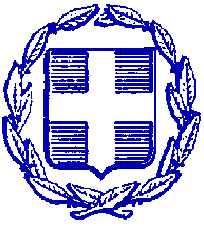 ΕΛΛΗΝΙΚΗ ΔΗΜΟΚΡΑΤΙΑΠΕΡΙΦΕΡΕΙΑ ΑΝΑΤΟΛΙΚΗΣ ΜΑΚΕΔΟΝΙΑΣ ΚΑΙ ΘΡΑΚΗΣΠΕΡΙΦΕΡΕΙΑΚΗ ΕΝΟΤΗΤΑ ΕΒΡΟΥΓΡΑΦΕΙΟ ΑΝΤΙΠΕΡΙΦΕΡΕΙΑΡΧΗΤαχ. Δ/νση: Καραολή & Δημητρίου 40Τ.Κ. 681 32, ΑλεξανδρούποληΠληροφορίες: Σοφία ΜελισσανίδουΤηλ.: 25513-50452E-mail: info@nomevrou.grinfo.evrou@pamth.gov.grΙστοσελίδα: www.peevrou.euΝα σταλεί με ηλεκτρονικό ταχυδρομείοΑλεξανδρούπολη, 18-12-2019                       Αριθμ. Πρωτ.: οικ. 2122ΠΡΟΣ: Πίνακα ΑποδεκτώνΟ ΑΝΤΙΠΕΡΙΦΕΡΕΙΑΡΧΗΣ ΕΒΡΟΥΔΗΜΗΤΡΙΟΣ ΠΕΤΡΟΒΙΤΣ